Look at the pictures.What is it?It’s a…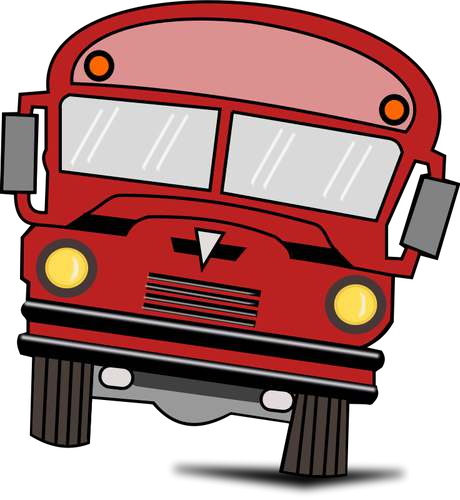 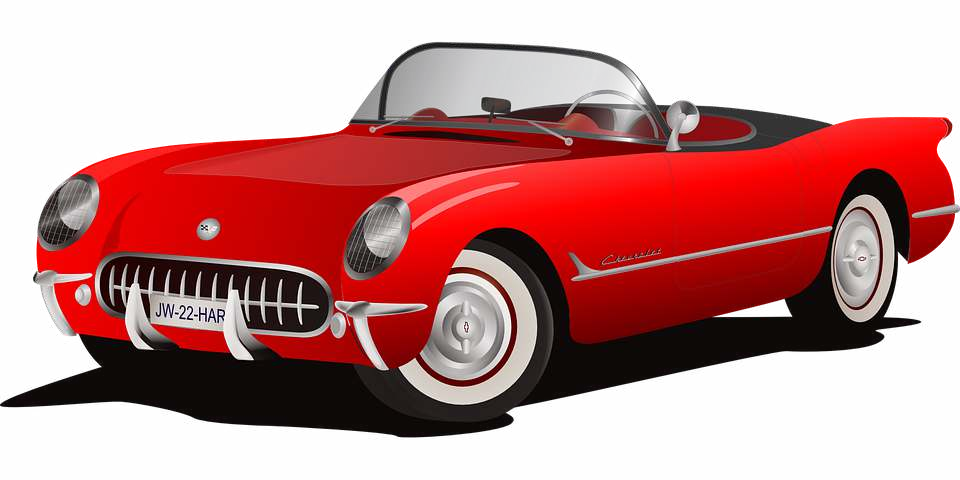 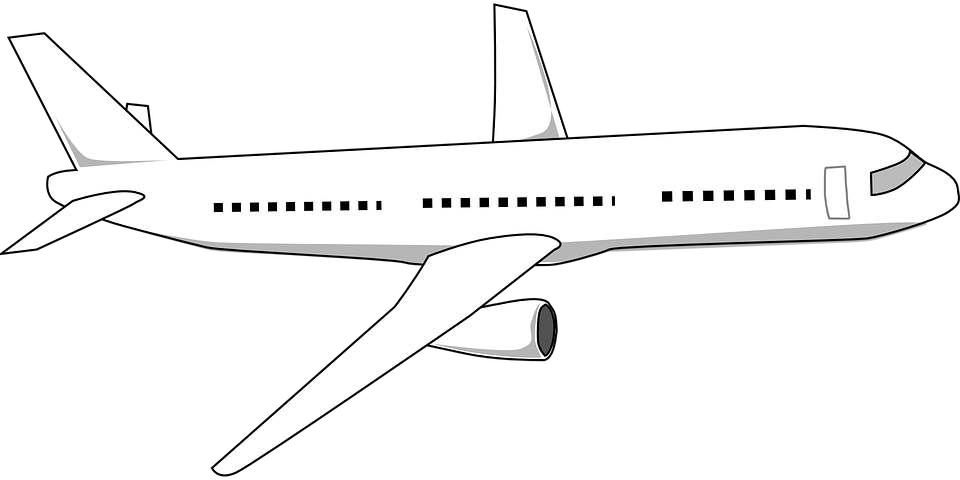 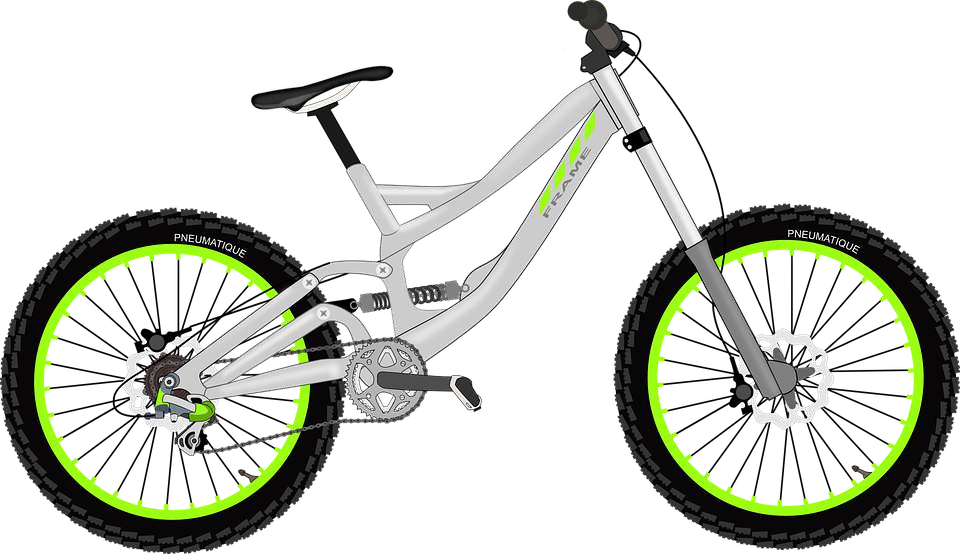 Look at the pictures again and say:I like……/ I don’t like…….Answer keyIt’s a bus. It’s a car. It’s a plane. It’s a bike.I like bus. I don’t like train. (the answer depends on the student’s opinion)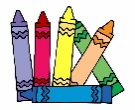 Name: ____________________________    Surname: ____________________________    Nber: ____   Grade/Class: _____Name: ____________________________    Surname: ____________________________    Nber: ____   Grade/Class: _____Name: ____________________________    Surname: ____________________________    Nber: ____   Grade/Class: _____Assessment: _____________________________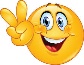 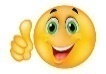 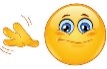 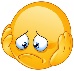 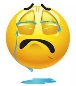 Date: ___________________________________________________    Date: ___________________________________________________    Assessment: _____________________________Teacher’s signature:___________________________Parent’s signature:___________________________